       				проект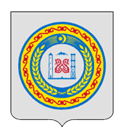 ЧЕЧЕНСКАЯ РЕСПУБЛИКА		ШАЛИНСКИЙ МУНИЦИПАЛЬНЫЙ РАЙОНАДМИНИСТРАЦИЯ МЕСКЕР-ЮРТОВСКОГО СЕЛЬСКОГО ПОСЕЛЕНИЯМЕСКЕР-ЭВЛАН АДМИНИСТРАЦИ ШЕЛАН МУНИЦИПАЛЬНИ К1ОШТАННОХЧИЙН РЕСПУБЛИКАН ПОСТАНОВЛЕНИЕ от 00.00.2022 г.                                                                                       № 00с. Мескер-ЮртОб утверждении форм проверочных листов (списков контрольных вопросов) при проведении плановых проверок по муниципальному контролюВ соответствии с Федеральным законом от 31.07.2020 № 248-ФЗ «О государственном контроле (надзоре) и муниципальном контроле в Российской Федерации», постановления Правительства Российской Федерации от 13.02.2017 № 177 «Об утверждении общих требований к разработке и утверждению проверочных листов (списка контрольных вопросов)», руководствуясь Уставом Мескер-Юртовского сельского поселения Шалинского муниципального района Чеченской Республики,1.Утвердить формы проверочных листов (списков контрольных вопросов) при проведении плановых проверок в отношении юридических лиц, индивидуальных предпринимателей по:-муниципальному контролю в сфере благоустройства в Мескер-Юртовского сельского поселения , согласно приложению № 1;2. Настоящее постановление вступает в силу с момента подписания и подлежит официальному опубликованию. 3. Контроль за выполнением настоящего постановления оставляю за собой.Глава администрации	Мескер-Юртовского сельского поселения		              Б.В. Юсупов			(оформляется на бланке администрации Мескер-Юртовского сельского поселения Шалинского муниципального района Чеченской Республики)Проверочный лист(список контрольных вопросов) при проведении плановых проверокпо муниципальному контролю за соблюдением Правил благоустройстватерритории Мескер-Юртовского сельского поселения 1.Наименование органа муниципального контроля: администрация муниципального образования Мескер-Юртовского сельского поселения 2.Проверочный лист утвержден постановлением администрации МО Мескер-Юртовского сельское поселение от ________ №_____.	3.Приказ о проведении плановой проверки от _____________ № __________.4.Учетный  номер  плановой проверки и дата присвоения учетного номерапроверки в едином реестре проверок: ______________________________________. 5.Место проведения плановой проверки с заполнением проверочного листа и (или) указание на используемые юридическим лицом производственные объекты: _________________________________________________________________.6.Наименование юридического лица, фамилия, имя, отчество (последнее -при наличии) индивидуального предпринимателя, ИНН: ______________________.7. Должность (и), фамилия, имя, отчество (последнее - при наличии) должностного (ых) лица (лиц), проводящего (их) плановую проверку: ____________________________.8. Перечень вопросов, отражающих содержание обязательных требований, ответы на которые однозначно свидетельствуют о соблюдении или несоблюдении юридическим лицом, индивидуальным предпринимателем обязательных требований, составляющих предмет проверки:__________________________________________________________________________(должность, фамилия, имя, отчество (последнее - при наличии)представителя юридического лица,индивидуального предпринимателя)___________________________________________________________________________(должность, фамилия, имя, отчество (последнее - при наличии) лица,проводящего плановую проверкуи заполняющего проверочный лист)Приложение № 1к постановлению администрации Мескер-Юртовского сельского поселения                                                     от 00.00.2022г. № __№п/пПеречень вопросовРеквизиты правового акта,содержащего обязательные требованияВарианты ответаВарианты ответаВарианты ответа№п/пПеречень вопросовРеквизиты правового акта,содержащего обязательные требованияданетнетребуется1.Обеспечивается ли доступ маломобильных групп населения к зданиям, сооружениям, строениям, а также земельным участкам?пункт 2.3. раздела 2 Правил благоустройства территории муниципального образования Мескер-Юртовского сельского поселения , утвержденных решением совета депутатов Мескер-Юртовского сельского поселения от 24.03.2021 № 92.Имеются ли заключенные договоры:- с региональным оператором по обращению с твердыми коммунальными отходами на обращение с твердыми коммунальными отходами;- со специализированными организациями, осуществляющими сбор, транспортирование, обработку, утилизацию, обезвреживание, размещение отходов производства и потребления?пункты 3.2.3, 3.4.2, 3.6.1.2 раздела 3 Правил благоустройства территории муниципального образования Мескер-Юртовского сельского поселения, утвержденных решением совета депутатов Мескер-Юртовского сельского поселения от 24.03.2021 № 93Имеются ли оборудованные контейнерные площадки для установки контейнеров и (или) бункеров – накопителей для накопления отходов?пункт 3.6.5.3, 3.6.5.5, 3.6.5.8 раздела 3 Правил благоустройства территории муниципального образования Мескер-Юртовского сельского поселения, утвержденных решением совета депутатов Мескер-Юртовского сельского поселения от 24.03.2021 № 94.Соблюдается ли расстояние от границ детских площадок:- до контейнерных площадок?- до  жилых домов?пункт 3.6.5.4. раздела 3 Правил благоустройства территории муниципального образования Мескер-Юртовского сельского поселения , утвержденных решением совета депутатов Мескер-Юртовского сельского поселения от 24.03.2021 № 95.Соблюдаются ли требования к обустройству строительных площадок?раздел 8 Правил благоустройства территории муниципального образования Мескер-Юртовского сельского поселения , утвержденных решением совета депутатов Мескер-Юртовского сельского поселения от 24.03.2021 № 96.Осуществляется ли самовольная установка рекламных конструкций в нарушение законодательства о рекламе?пункт 3.9.11 раздела 3 Правил благоустройства территории муниципального образования Мескер-Юртовского сельского поселения , утвержденных решением совета депутатов Мескер-Юртовского сельского поселения от 24.03.2021 № 97Осуществляется ли размещение объектов различного назначения на газонах, цветниках, детских, спортивных площадках, пешеходных дорожках, зеленых насаждениях, в арках зданий, на тротуарах, загрузочных площадках мест для сбора и временного хранения ТКОпункты 2.4.5, 2.4.6 раздела 2 Правил благоустройства территории муниципального образования Мескер-Юртовского сельского поселения , утвержденных решением совета депутатов Мескер-Юртовского сельского поселения от 24.03.2021 № 98.Соблюдаются ли требования по оформлению и размещению вывесок на зданиях, сооружениях?пункты 3.10.3, 3.12.3, 3.12.5,3.12.7 раздела 3 Правил благоустройства территории муниципального образования Мескер-Юртовского сельского поселения , утвержденных решением совета депутатов Мескер-Юртовского сельского поселения от 24.03.2021 № 99.Выполняются ли требования по организации и порядку проведения земляных работ на территории Мескер-Юртовского сельского поселения? раздел 5.3 Правил благоустройства территории муниципального образования Мескер-Юртовского сельского поселения , утвержденных решением совета депутатов Мескер-Юртовского сельского поселения от 24.03.2021 № 910Осуществляется ли перевозка грунта, мусора, сыпучих строительных материалов, листвы, отходов деревообрабатывающих материалов без покрытия их материалом, исключающим загрязнение  дорог и причинение транспортируемыми отходами вреда здоровью людей и окружающей средепункты 3.16.5. раздела 3 Правил благоустройства территории муниципального образования Мескер-Юртовского сельского поселения , утвержденных решением совета депутатов Мескер-Юртовского сельского поселения от 24.03.2021 № 911.Соблюдается ли особенность уборки территории населенных пунктов Мескер-Юртовского сельского поселения  в весенне-летний период? Пп. «а» п. 3.2.1. раздел 3 Правил благоустройства территории муниципального образования Мескер-Юртовского сельского поселения , утвержденных решением совета депутатов Мескер-Юртовского сельского поселения от 24.03.2021 № 912.Соблюдается ли особенность уборки территории населенных пунктов Мескер-Юртовского сельского поселения в осенне - зимний период??Пп «б» п. 3.2.1, пункт 3.8. раздела 3 Правил благоустройства территории муниципального образования Мескер-Юртовского сельского поселения, утвержденных решением совета депутатов Мескер-Юртовского сельского поселения от 24.03.2021 № 9